Госжилинспекция обязала управляющую компанию произвести ремонт кровли входа в подвальное помещение Жильцы  дома 7 по ул. Агрономическая г. Липецка обратились с заявлением в Государственную жилищную инспекцию Липецкой области по вопросу ремонта кровли входа в подвальное помещение.Госжилинспекцией была проведена внеплановая выездная проверка, в ходе которой было установлено, что факты, изложенные в обращении,  получили подтверждение. В результате проведенной проверки установлено, что кровля входа в подвальное помещение находится в неисправном состоянии. 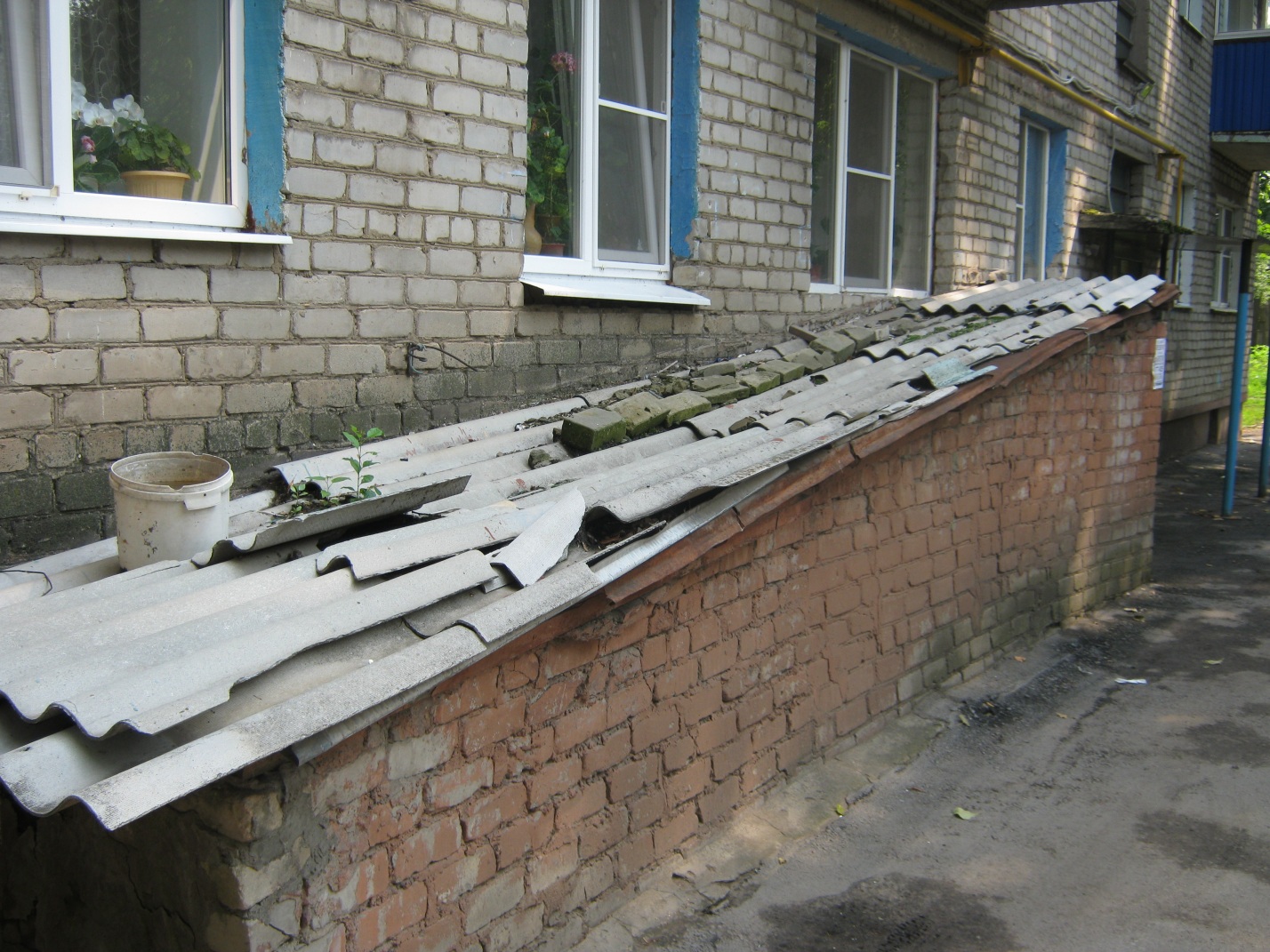 По результатам проверки управляющей компании ООО УК  «Комфорт –Л»   было выдано предписание о проведении работ по ремонту кровли входа в подвальное помещение.    При проведении проверки исполнения предписания установлено, что вышеуказанное предписание исполнено в полном объеме. ООО УК«Комфорт-Л»  проведен ремонт кровельного покрытия входа в подвальное помещение.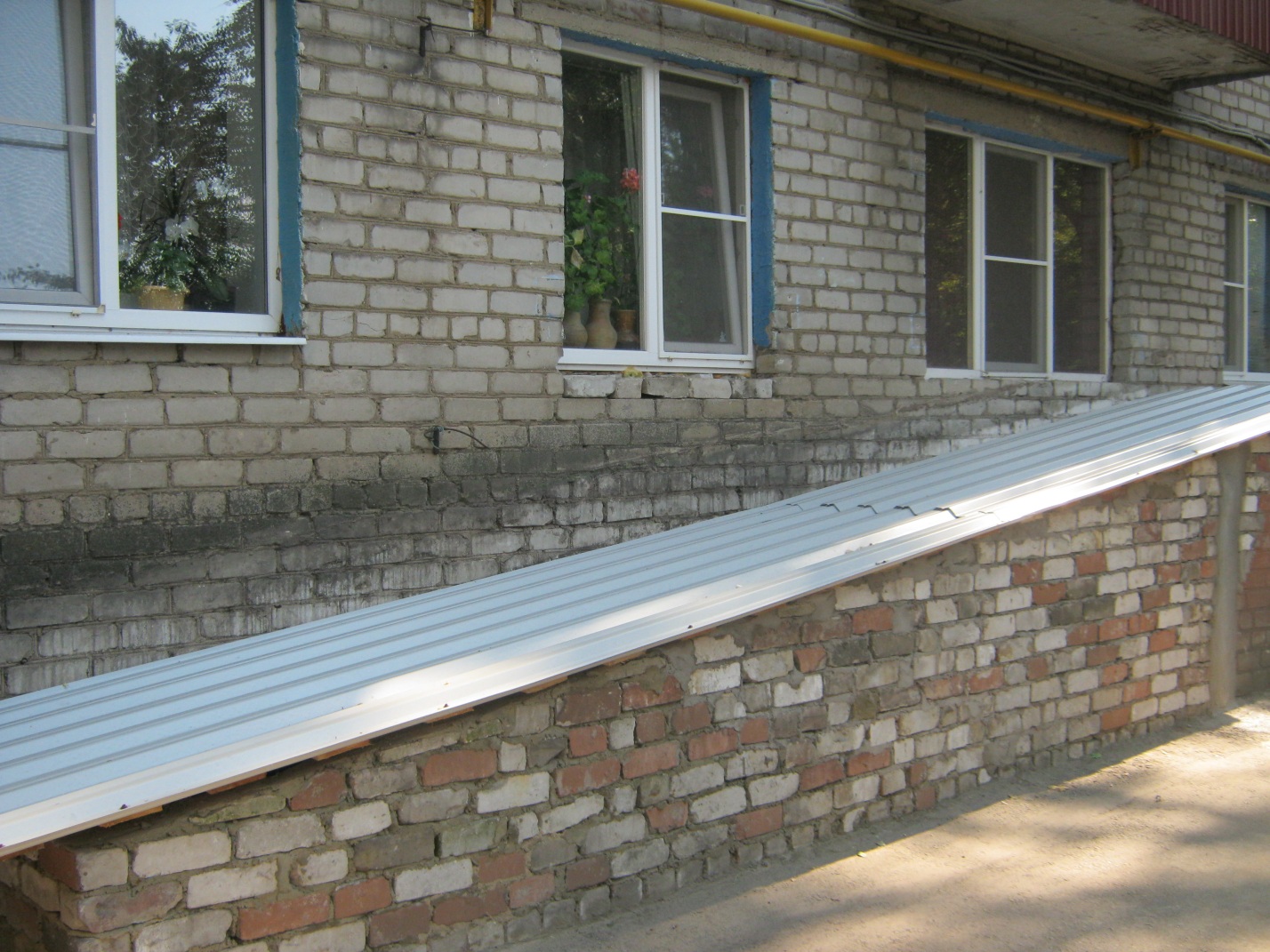 